RawMinds Creative Writing and Poetry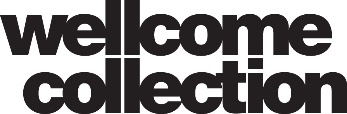 Access informationWe are committed to ensuring that this project is as accessible and inclusive as possible. We can provide the following support during the project, please get in touch to discuss any of the below or if there is anything else that we may also be able to provide. Project: We can cover the cost of taxis from your home to Wellcome Collection, if getting public transport is difficult or not possible for you. Please indicate this on your application form. We can arrange communication support for the workshops, such as BSL interpretation or speech to text transcription. Please indicate on your application form if this is required.If you would like access to a quiet room away from the workshops, we can arrange this for the duration of the project. We can also provide grounding objects, cushions and mats. If you work with a personal assistant or support worker and would like them to accompany you to the project, we are able to cover the travel costs and food for the duration of the project. The number of personal assistants or support workers we will be able to accommodate is dependent on the amount of interest in this opportunity. Please indicate on your application form if this is required and we will get in touch. Venues: Wellcome Collection workshops: 1, 8, 17, 29 Feb, 7 March. We have a wheelchair accessible building.There are rotating doors and a larger button-activated door at the main entrance into the museum. Once inside, there are steps and a small open glass lift on the left hand side which takes you up to the ground floor.  If your wheelchair or mobility device is 75cm or wider, access to certain areas of the building may be limited. Please contact us if you have a larger device and we can help you plan your visit. We can also arrange parking spaces for blue badge holders. The workshops will take place in the Youth Studio and galleries at Wellcome Collection, which are on the first floor of the venue, accessible by lift. The ground floor of the venue now has a changing places toilet. Please also see our ‘Getting Here’ page for general information about how to find us.Residential trip 18- 20 FebruaryThe writing retreat will be taking place at Bore Place, in Kent. This is located in the countryside outside of Sevenoaks, we will travel by train and minibus to the venue, leaving from Wellcome Collection on the morning of Tuesday 18th February. There may be the option to travel entirely by minibus, the travel arrangements have not been made final. We will be staying in the Old Stable at Bore Place, which has accommodation for 18 people. This includes four bedrooms on the ground floor with step free access. There is a mixture of single and twin rooms at the venue. One of the beds in the ground floor is accessible for a portable hoist, which is not provided, and also has a pull cord alarm. There is also an accessible wet room with a shower, this is not a changing places toilet and does not have a hoist. Drop off to the accommodation is possible directly by the entrance, with ramp access up to the door. During the days, we will be located in the Old Barn for writing workshops and activities, which is approximately 25m from the accommodation and has step free access. The toilets in the Old Barn are not step- free to access, the nearest toilets are in the accommodation. Meals will be eaten in the accommodation. We have some additional space in the accommodation and can cover the accommodation, travel and food costs of personal assistants or support workers for the residential trip. Please get in touch before submitting your form to discuss this. The number of Personal Assistants we will be able to accommodate is dependent on the amount of interest in this opportunity. 